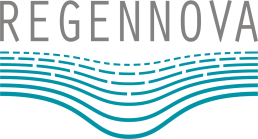 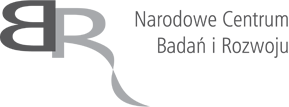 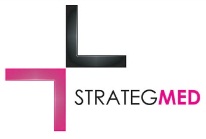 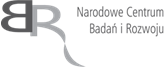 załącznik nr 2 do SIWZ - postępowanie nr  A120-211-2/16/GROŚWIADCZENIEo spełnianiu warunków udziału w postępowaniuPrzystępując do udziału w postępowaniu o udzielenie zamówienia publicznego oświadczam, że spełniam warunki określone w art. 22 ust. 1 ustawy z dnia 29 stycznia 2004 r. Prawo zamówień publicznych (Dz.U. z 2010 r. Nr 113, poz.759 z późn. zm.) dotyczące:posiadania uprawnień do wykonywania określonej działalności lub czynności, jeżeli przepisy nakładają obowiązek ich posiadania;posiadania wiedzy i doświadczenia;dysponowania odpowiednim potencjałem technicznym oraz osobami zdolnymi do wykonywania zamówienia;sytuacji ekonomicznej i finansowej.		                                                                                                          …………………………………………………                                                                    	pieczątka i podpis Wykonawcy